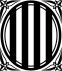 Generalitat de Catalunya Departament d’EducacióInstitut MollerussaCtra de Torregrossa, Km 1,925230 MollerussaTel. i Fax 973 60 03 59  ies-mollerussa@xtec.catSol·licitud de convalidacions singularsSol·licitud de convalidacions singularsSol·licitud de convalidacions singularsSol·licitud de convalidacions singularsSol·licitud de convalidacions singularsSol·licitud de convalidacions singularsSol·licitud de convalidacions singularsSol·licitud de convalidacions singularsDades del centre .   Dades del centre .   Dades del centre .   Dades del centre .   Dades del centre .   Dades del centre .   Dades del centre .   Dades del centre .   Dades del centre .   Dades del centre .   CodiNomAdreçaAdreçaAdreçaAdreçaAdreçaAdreçaMunicipiMunicipiMunicipiMunicipiNom i cognoms de l’alumne/aNom i cognoms de l’alumne/aNom i cognoms de l’alumne/aNom i cognoms de l’alumne/aNom i cognoms de l’alumne/aNom i cognoms de l’alumne/aNom i cognoms de l’alumne/aDNI/NIE/PassaportDNI/NIE/PassaportNúmeroMatriculat al cicle formatiu
Codi                 NomMatriculat al cicle formatiu
Codi                 NomMatriculat al cicle formatiu
Codi                 NomMatriculat al cicle formatiu
Codi                 NomMatriculat al cicle formatiu
Codi                 NomMatriculat al cicle formatiu
Codi                 NomMatriculat al cicle formatiu
Codi                 NomMatriculat al cicle formatiu
Codi                 NomMatriculat al cicle formatiu
Codi                 NomMatriculat al cicle formatiu
Codi                 NomDocumentació que aporta:Documentació que aporta:Documentació que aporta:Documentació que aporta:Documentació que aporta:Documentació que aporta:Documentació que aporta:Documentació que aporta:Documentació que aporta:Documentació que aporta:Relació de mòduls U/F o crèdits a convalidarRelació de mòduls U/F o crèdits a convalidarRelació de mòduls U/F o crèdits a convalidarRelació de mòduls U/F o crèdits a convalidarRelació de mòduls U/F o crèdits a convalidarRelació de mòduls U/F o crèdits a convalidarRelació de mòduls U/F o crèdits a convalidarRelació de mòduls U/F o crèdits a convalidarRelació de mòduls U/F o crèdits a convalidarRelació de mòduls U/F o crèdits a convalidarLa persona està informada de:Per sol·licitar convalidacions la persona ha d’estar matriculada en el cicle formatiu d’algun mòdul títol LOE o Crèdit títol LOGSE, per tant ha de disposar del requisits d’accés.La convalidació relacionada en títols LOE tindrà efecte de nota numèrica de 5 i farà promig amb la nota final del cicle.La convalidació relacionada en títols LOGSE tindrà efecte de CONVALIDAT i no tindrà efectes en el promig de la nota final del cicle.La persona està informada de:Per sol·licitar convalidacions la persona ha d’estar matriculada en el cicle formatiu d’algun mòdul títol LOE o Crèdit títol LOGSE, per tant ha de disposar del requisits d’accés.La convalidació relacionada en títols LOE tindrà efecte de nota numèrica de 5 i farà promig amb la nota final del cicle.La convalidació relacionada en títols LOGSE tindrà efecte de CONVALIDAT i no tindrà efectes en el promig de la nota final del cicle.La persona està informada de:Per sol·licitar convalidacions la persona ha d’estar matriculada en el cicle formatiu d’algun mòdul títol LOE o Crèdit títol LOGSE, per tant ha de disposar del requisits d’accés.La convalidació relacionada en títols LOE tindrà efecte de nota numèrica de 5 i farà promig amb la nota final del cicle.La convalidació relacionada en títols LOGSE tindrà efecte de CONVALIDAT i no tindrà efectes en el promig de la nota final del cicle.La persona està informada de:Per sol·licitar convalidacions la persona ha d’estar matriculada en el cicle formatiu d’algun mòdul títol LOE o Crèdit títol LOGSE, per tant ha de disposar del requisits d’accés.La convalidació relacionada en títols LOE tindrà efecte de nota numèrica de 5 i farà promig amb la nota final del cicle.La convalidació relacionada en títols LOGSE tindrà efecte de CONVALIDAT i no tindrà efectes en el promig de la nota final del cicle.La persona està informada de:Per sol·licitar convalidacions la persona ha d’estar matriculada en el cicle formatiu d’algun mòdul títol LOE o Crèdit títol LOGSE, per tant ha de disposar del requisits d’accés.La convalidació relacionada en títols LOE tindrà efecte de nota numèrica de 5 i farà promig amb la nota final del cicle.La convalidació relacionada en títols LOGSE tindrà efecte de CONVALIDAT i no tindrà efectes en el promig de la nota final del cicle.La persona està informada de:Per sol·licitar convalidacions la persona ha d’estar matriculada en el cicle formatiu d’algun mòdul títol LOE o Crèdit títol LOGSE, per tant ha de disposar del requisits d’accés.La convalidació relacionada en títols LOE tindrà efecte de nota numèrica de 5 i farà promig amb la nota final del cicle.La convalidació relacionada en títols LOGSE tindrà efecte de CONVALIDAT i no tindrà efectes en el promig de la nota final del cicle.La persona està informada de:Per sol·licitar convalidacions la persona ha d’estar matriculada en el cicle formatiu d’algun mòdul títol LOE o Crèdit títol LOGSE, per tant ha de disposar del requisits d’accés.La convalidació relacionada en títols LOE tindrà efecte de nota numèrica de 5 i farà promig amb la nota final del cicle.La convalidació relacionada en títols LOGSE tindrà efecte de CONVALIDAT i no tindrà efectes en el promig de la nota final del cicle.La persona està informada de:Per sol·licitar convalidacions la persona ha d’estar matriculada en el cicle formatiu d’algun mòdul títol LOE o Crèdit títol LOGSE, per tant ha de disposar del requisits d’accés.La convalidació relacionada en títols LOE tindrà efecte de nota numèrica de 5 i farà promig amb la nota final del cicle.La convalidació relacionada en títols LOGSE tindrà efecte de CONVALIDAT i no tindrà efectes en el promig de la nota final del cicle.La persona està informada de:Per sol·licitar convalidacions la persona ha d’estar matriculada en el cicle formatiu d’algun mòdul títol LOE o Crèdit títol LOGSE, per tant ha de disposar del requisits d’accés.La convalidació relacionada en títols LOE tindrà efecte de nota numèrica de 5 i farà promig amb la nota final del cicle.La convalidació relacionada en títols LOGSE tindrà efecte de CONVALIDAT i no tindrà efectes en el promig de la nota final del cicle.La persona està informada de:Per sol·licitar convalidacions la persona ha d’estar matriculada en el cicle formatiu d’algun mòdul títol LOE o Crèdit títol LOGSE, per tant ha de disposar del requisits d’accés.La convalidació relacionada en títols LOE tindrà efecte de nota numèrica de 5 i farà promig amb la nota final del cicle.La convalidació relacionada en títols LOGSE tindrà efecte de CONVALIDAT i no tindrà efectes en el promig de la nota final del cicle.Signatura del sol·licitantSignatura del sol·licitantSignatura del sol·licitantSignatura del sol·licitantSignatura del sol·licitantMollerussa,   ........... d  ..................................... de 201..... Mollerussa,   ........... d  ..................................... de 201..... Mollerussa,   ........... d  ..................................... de 201..... Mollerussa,   ........... d  ..................................... de 201..... Mollerussa,   ........... d  ..................................... de 201..... Mollerussa,   ........... d  ..................................... de 201..... Mollerussa,   ........... d  ..................................... de 201..... Mollerussa,   ........... d  ..................................... de 201..... Mollerussa,   ........... d  ..................................... de 201..... Mollerussa,   ........... d  ..................................... de 201..... 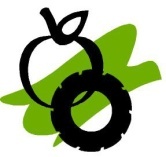 DOC :  mod_resolucio_convalidacio_crèdits_CSI-DOC19Aquest document pot quedar obsolet un cop imprèsCODI: CSI-DOC19